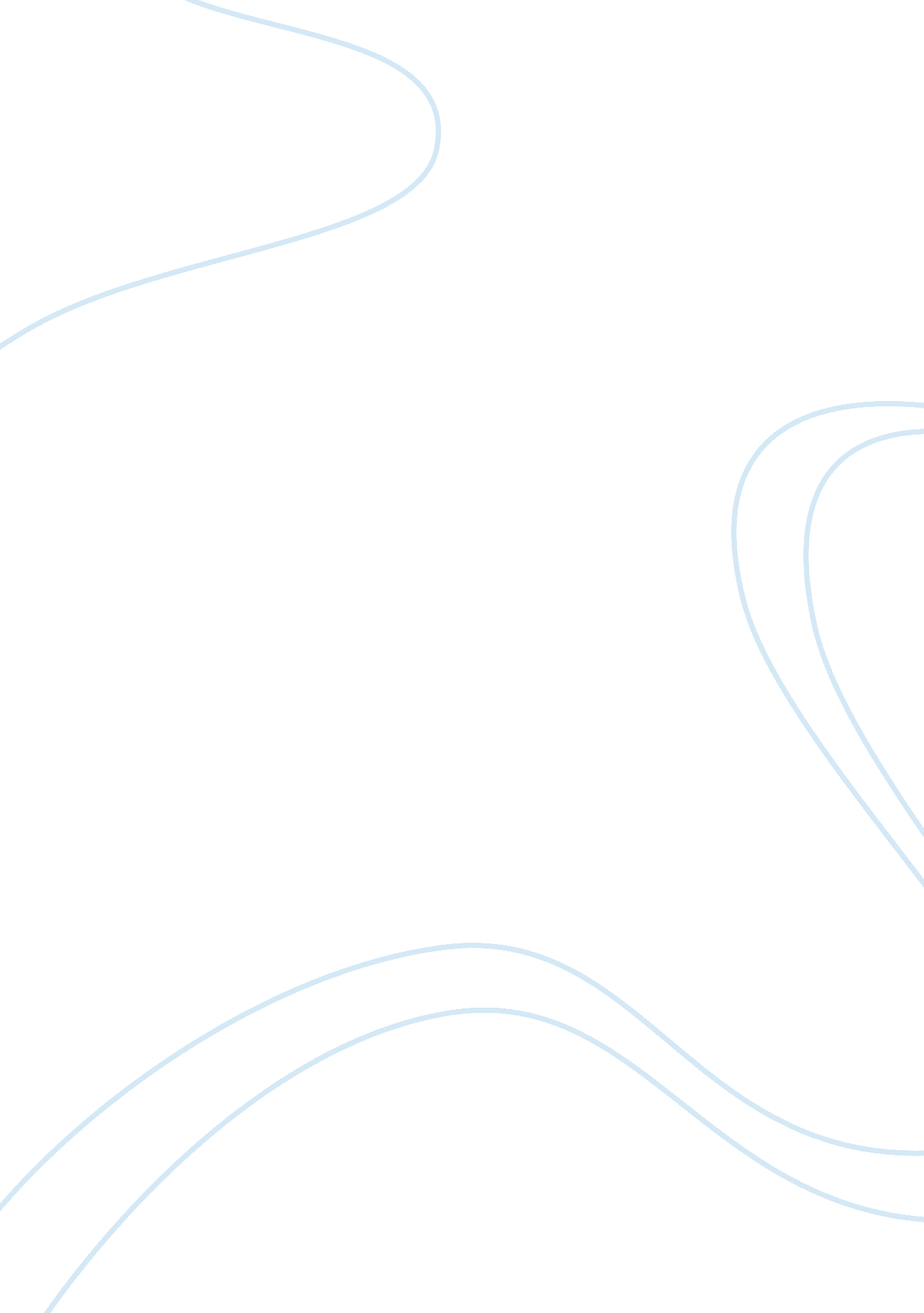 Engineering: marble maze project evaluation form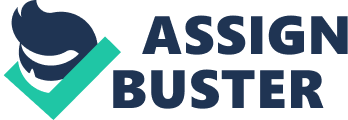 Maze Evaluation Form My challenge was to make a maze that a h Inch marble can roll down by gravity as slow as possible. I had a couple of the challenges I have faced In my project. One of the challenges I’ve faced was making the maze wide enough for the marble to roll with gravity. Another challenge I’ve faced was to make the maze thinner because if it is too wide, the velocity increases, but if the maze is a little bit thinner, the velocity decreases. That’s my biggest challenge of this project, to make the marble roll as slow as possible. The first step I took was to brainstorm my Ideas with my partner to figure out how we’re going to built the maze. Then we plan out our ideas and started to eliminate things that are not necessary. Finally, we started to built our project with the ideas we came up with. I would rate my project a 8. 0 because the project did work, but not as we expected. We thought our project was pretty good, but wasn’t better than the others. There were some things that help our project successful. But the most successful thing of all was the ramp at the beginning. I thought that it was the most important because t gave enough velocity to the marble for it to roll all the way to the end. There was a few things I have learned and things that had helped with my project. One of the things I’ve learned Is that the funnel Is one of the things that takes up lots of time for our project. I think that without the funnel, our project will likely fall. Also, one of the things that help our project Is the track. The track help the marble roll down all the way to the big funnel, but friction. Another thing that help our project are the ramps. The ramps are one of the important things that helped our project cause without it there’s be no velocity. The track takes up less paper, but lots of time. My partner and I did some research up different ways to build a Marble Maze. We brainstorm ideas on how to start building the prototype like sketching out how the project will look like after we build it. We also plan out ideas on which the best one is. By the end, my project didn’t turn out the way we had planned. There were a couple of problems I had while working on my project. The problems I had while working on my project Is that the marble keeps on stopping In the middle top is where the track meets the other track, so my partner and I put a piece of tape on where one track ends and the other one start. After my partner and I test it out, the marble roll on the track very smoothly. If I could do this project again, there will be a couple of things I would do differently. For example, I would make the track a little bit thinner than before because it would make the marble go slowly than the first time I built it. Another example, I would also like to make the funnel a little bit bigger and wider than before. If I actually did what I said I would, the marble will take its time all the way through the maze to a stopping point. The best part of my project was the funnel, which is the last part of the project. I pick the funnel because most of the time was on the funnel. Without the funnel, my partner and I will likely fail. What I really enjoy about the project is making the track and improving to make the marble roll slower. Another thing that I enjoy is watching the marble roll around the big funnel. The final time of our project is 17. 05. 